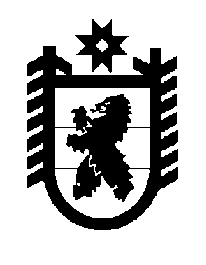 Российская Федерация Республика Карелия    ПРАВИТЕЛЬСТВО РЕСПУБЛИКИ КАРЕЛИЯРАСПОРЯЖЕНИЕот  6 ноября 2018 года № 697р-Пг. Петрозаводск В соответствии со статьей 9 и пунктом 2 части 1 статьи 26 Градостроительного кодекса Российской Федерации, статьями 7 и 10 Федерального закона от 21 декабря 2004 года № 172-ФЗ «О переводе земель или земельных участков из одной категории в другую», на основании ходатайства Маркичева Ярослава Вячеславовича осуществить перевод двух земельных участков с кадастровыми номерами 10:21:0061201:765  и 10:21:0061201:766, площадью 1200 кв. м и 4614 кв. м соответственно, расположенных по адресу: Российская Федерация, Республика Карелия, Пряжинский район,  из состава земель  сельскохозяйственного назначения в земли особо охраняемых территорий и объектов.
           Глава Республики Карелия                                                              А.О. Парфенчиков